FASCIA オリジナル筋膜リリースボール取り扱い説明書この度は株式会YouLu×株式会社ミカサ様共同開発のオリジナル筋膜リリースボールをご購入いただき、誠にありがとうございます！セルフケアアイテムとしてご活用ください！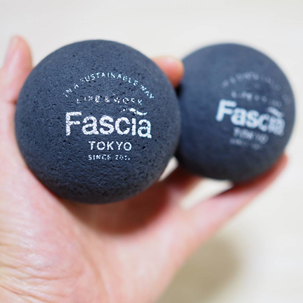 